Co-productionCo-production and design are around being led by need expressed by those seeking change in a particular area, understanding what isn’t working so together solutions can be found to address that need. This piece may be of interest http://whatworksscotland.blogspot.com/2016/05/co-production-i-believe-in-unicorns.html and the publication mentioned therein. There can be different descriptions of co-production, the key thing to remember is it’s a collaborative process, which does need leadership to ensure things move forwards. Historically it was around‘’Working in partnership with people who use services, carers and citizens to improve public services’’This has expanded to work in partnership with various groups on issues of improvement. In updating and adapting the Network Weavers Handbook (June Holley 2011) networkweaver.com/product/network-weaver-handbook-pdf  it was important to gather views on people’s understanding of, interest in, and learning needs around Network Weaving. The following share views captured from several events:The ALLIANCE www.alliance-scotland.org.uk The co design group of the Network Mapping info graphic in Scotland. An invitation has went out to all the Nations in Q to share their views in order that an infographic can be created for the 4 nations, this link takes you to the jam board to add your comments https://jamboard.google.com/d/1UoEmcCzSY-d3lR7RN9_MeMYmwwIp18TD3BABxWUzwdw/viewer?f=0 The QI Alumni Event in Scotland (NES/HIS) www.nes.scot.nhs.uk  ihub.scot Individual conversations with colleagues interested in Network WeavingThe Miro Board set up on Hexitime hexitime.com In total more than 200 people have had an opportunity to comment and share thoughts and through the Miro Board, QI alumni event and individual conversations we have been able to gather views across the nations. This conversation continues and the following reflections capture a moment in time, as we work together and learn together, we shall perhaps identify other learning needs.ALLIANCE EVENT The following are the responses captured in the chat box from the ALLIANCE event on Network Weaving which can help inform materials adaptation and developmentPeople were asked to complete a sentence. The following shows the sentence to be completed in bold and completed sentences in bullet points for each headingThis event was attended primarily by third sector participants and experts by experience Observation by facilitators of the ALLIANCE event on comments madeThe importance of relationships and interconnectedness comes more to the fore also power and importance of feeling valued and that what you do makes a difference.  I think a network is………….I think a network is people connected by choiceconnections of people and organisationsA group of people with similar interestsa group of people with common purposea resourceis a connection of soulsWonderful!collection of people or organisations with a shared task, experienceconnection of people with a common goalA collection of people with a shared aim and purposeI think a meeting is……….feeling that you have valuewhere business takes placean organised groupa coming togetherspace to share and collaborateAn obligationI think a meeting is a particular space for a connection between peoplean opportunityan agreed time and space to come togetherComing together for information or share decisionsopportunity to see and hear other people and be seen and heardA way of convening that is supposed to add more value than thinking or acting alonea space where power can be abusedI think a meeting is a collection of people who come together to discuss a pre-planned agendaI think a forum is…………A platform for sharingBigger in its diversityOpen space for sharingA forum is a space for discussion and deliberationA large group of people coming together to with a shared / common agendaA larger group of people with a shared interest.Larger group with a common goal they want to achieveA structure to support connectionA place to shareI think a forum is a place for common goals and collaborationNetwork weaving to me suggests……….Creating something intertwined and bigger than the individuals within itInter relationships and synergiesA group of people connecting in a variety of different ways.A pattern of work that takes time, dedication and creativityBringing connections togetherInterlacing connectionsBringing new connections together and strengthening relationshipsA mixture of all of the aboveBringing all of the threads of the tapestry of life togetherNetwork weaving suggests an intention behind networkingNetwork weaving suggests a place to come together and make links and share multiple threadsThe reasons I want to connect with others are……….Share, generate ideas, learn from othersTo learn from others who have different experiencesCommon humanity. learn from others and share learningTo learn and to shareTo hear other perspectives on the same issueTo be stimulatedTo be more effective, to feel part of something bigger, curious about other people's experienceLearn together, achieve somethingAs a volunteer I give back to society as a purposeful effectTo find out what people think about different things...because I'm a human being and I feel a need to gain and share knowledgeTo become aware of the power structures where decisions are being madeTo learn from each other about how to best go about thingsTo hear about people’s experiencesThe most effective connections I have with others is by…………………People with similar valuesShared experiencesGiving a little bit of yourselfWork, family, friendsEstablishing trustHaving a real connection and relationship with peopleExpectations are the sameLaughsKnowing that I can make a difference and become friends also...the most effective connections are by building relationships and having a shared passion and coming together to solve issuesChallenges in connecting include……….HierarchiesDiffering agendas and expectationsDifferent cultures e.g., council and NHS in the integration agendaPersonalitiesRed tape from aboveMaking timeOnline or not onlineWhere do you want to start?Challenges include personalities, vested interests, feeling vulnerableTime,...challenges in connecting include power inequalities, not proper boundariesI overcome these challenges by……….Trying to understand where people are coming fromManagement expectations in time needed to create meaningful networksSimple and accessible languageFinding ways to connect, persistence, safetyMove away from looking at specific outcomes and try make connections based on an overarching common goalBeing mindful that the challenge is there and being intentional in finding a solutionSometimes you don’t, you can be burntUnderstanding what is challenging for others and working together to find solutionsNot rushing to the doing, spending time on getting to know and building trustPrioritising time in calendar to meet others and maintain relationships.Creating safe spacesShowing some humilityOvercome through specific acknowledgement in workplansConversations need to be honest and no reprisals...I overcome these challenges by trying to be authentic and being kind and compassionate and not respond adversely to those trying to push yours and other people’s buttonsFrom what I have heard so far, I think network weaving is………I think we have a compass but sometimes you need a roadmap to changeIf you fail to plan, you plan to failGolden thread….I think the foot soldiers have the answersAn opportunity to think differently about networks and help them become even betterI like the focus on intention and also the reminder about encouraging diversity in the leadership within networksI think managers are too focused on targetsNetwork weaving is a place where everyone is equal and there are many shared connections and where co-production and collaboration is encouraged and nurtured to achieve a valued space and resource which offers many opportunities to both individually and grow together within the network weaving group and also helps our community expand and grow toI often say that we are the sum total of all the decisions we make in life, good, bad and the indifference sucks the soul out of your lifePartner event led to the Map for Nurturing and weaving Networks in ScotlandThis was a co designed piece of work over several sessions exploring what those attending felt would support and nurture networks. The participants were from the third sector and statutory services and there was varied input, but all voices were heard and included in the final infographic. In addition, the infographic was sent to critical friends for feedback and to consider any additions they would make, their views also informed the final version. This is the version we are working from currently, however as already shared; work is underway as an ongoing development to review the map with those who didn’t have a chance to contribute before from other parts of the Q community in the UK. The following are the main headings and subheadings from the map created in Scotland:Skills for NetworkingSupporting changeAchieve a common purposeFeeding back to your organisation to share and inform future practice Work towards goalsCreating safe networksLiberating structuresManaging power differentialsDealing with difficultyBuilding relationships ValuesFunGenerosityMore and distributed leadershipBeing curiousChanges in the worldNew collaborationsPositive energyAsking questionsPeer connectionsChanges in ourselvesSharing storiesBuilding connectionsSafetyPeer supportInclusivity and diversitySafe and protected spaces to connectEnergy and motivation Bringing joy and fun to your networksEncouraging curiosityUsing energy wisely and recharging enthusiasm Understanding and reflectingReflecting on networks we are members ofWhat does psychological safety mean?Understanding and respecting difference. Finding a common languageUnderstanding ourselves as network membersPracticalitiesBuilding and sustaining relationships in a virtual worldVirtual scones (creating that informal space often happens when face to face over a cup of coffee at a break)Repository of knowledgeAccessTransport and parkingIndividual conversations and comments on the Q NW SIG (some people shared more than one issue)The following reflects points people have made who have asked for a call or online chat about network weaving and adapting the materialsNot giving of your own time frequently and getting nothing back from othersCreating networks which support systems change and achievement of organisational objectivesFinding ways to work across non-traditional boundaries and with others whose view and experience are different from your ownChallenge of what you would like to do and what the system you work within allows you to doMotivating others and keeping your own motivation alive when you feel things are not happening, there is talk, but nothing changes, and people drop awayChallenges with IT MS teams/Zoom some people access one better than the otherMapping networksWhat exactly is Network weaving as opposed to networkingFeeling excluded and that this should be about more than formal QITo influence as something, I am asked more of to doTo build relationships – I think involving building respect on both sides, and how to do that. To motivate, which I would see as including supporting people to identify their own values and goals, and then building importance and confidence and commitment around these.I have an organisational (and wider) interest in supporting QI and QI networks. I know minimal about NW and am curious about intentionally applying principles of NW to (perhaps) support a network of improvers in my organisation. Pointers on intentionally network weaving. QI alumni eventInformation lifted from the evaluation responses to questionsWhat are you going to differently as a result of being part of the QI Alumni event? Use the four roles tool and network mappingPurposefully/intentionally reconnect with people back in the workplace.Increased focus on understanding of networks, developing networks and networking, as well as exploring the possibility of linking existing networksExplore liberating structures – including the use of Troika ConsultingRespect for both parts of hierarchy and networks and where they overlapJoin Q / Re-engage with Q5. What would you like to learn more about related to Network Weaving? Key Themes:Real life examples of the impact of the network weaving approach / how it works in practice.Publications/reading materialHints and tips of successful networking. The tricks of the tradeTips on how to use MS Teams to support networking effortsRoles within networks and who and how these connect to each otherNetwork mapping - how to? how much? why?Quotes:“This is something that has really grabbed my attention and I want to understand more.”“How to create the conditions for networks to develop and become self-sustaining”. How approaches may differ in supporting local networks (with already established relationships) vs national themed networks (where relationships are new, and hierarchy/ structures may differ dependent on the organisation).”In Network Weaving there are various roles which we can take. For interest, this is the scores around what role people scored highest in at the QI Alumni event (attended by 175 people)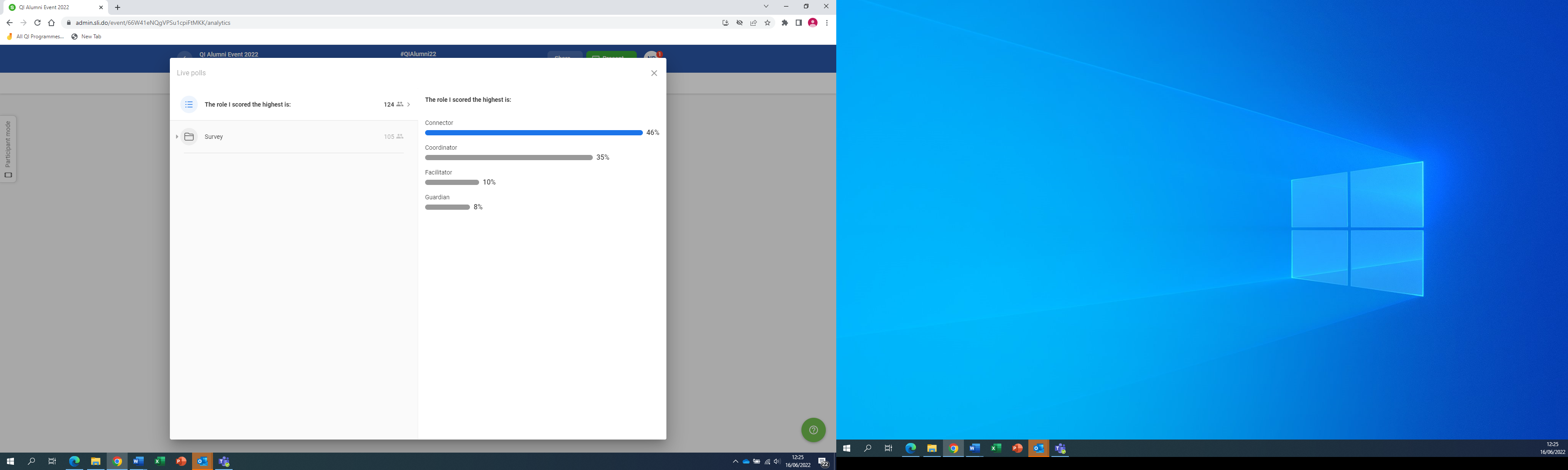 A reminder of the various role’s skills and tasks as while interesting 46% people identified as a connector, only 10% identified as a facilitator and 8% identified as a guardian. Something perhaps to reflect on in the presentation of materials.Hexitime Miro BoardThis is the learning needs captured so far from the Miro Board, we are only capturing points relevant to the NW materials though people asked for help with other things this may be on different parts of HexitimeHelp evaluating networksLow-cost creative ideas for celebrating success and progress on projectsNetwork mappingConnect with partners across the nations and create stronger connectionsFinding a pace to work at which works for everyone, managing expectations of self and othersFinding a shared visionIT and working across different platforms Coaching/Guidance on how to intentionally build / grow / support a network!and or action learningSimple approaches/tools to considering network (s) we may wish to intentionally grow/supportCollaboration on applying (and evaluating) such approachesJoining up a corporate infrastructure with network weavingWhat nextTo help inform the adaptation of the existing modules of the Network Weavers Handbook cross reference the themes emerging with the existing handbook The full contents can be read on the Handbook, but the sections are:Understanding networks pages Starting with networksNetwork leadershipHow to introduce a network approach to othersImproving your relationship network pages Analysing and visualising your networkConnecting to increase the effectiveness of your networkCreating a network cultureEngaging your networkTrust in networksMoving to actionSelf-organisingFrom innovation to transformationIntentional networksIntentional networks basicsForming a new networkTuning up for an existing networkThe plan is to take the existing handbook, break it into individual sections as opposed to one manual, explore ideas on how we make navigating through the sections easier. We are also replacing the existing case studies from 2011 and updating them with work being done across the 4 nations so are keen on hearing from those who would like to showcase their work. Please email hilda@cope-scotland.org for more information. We also intend updating the handbook around sharing new IT systems which support Network Weaving and any other updated reading materials which we are made aware of to share.We also want to explore self-care ideas for Network Weavers so please if you have any self-care ideas you would like to share, please do. This is a collaborative exchange of ideas as together, we achieve more.Thank you for readingHilda RolesSkills and TasksConnectorMapping networksAnalyzing mapsClosing trianglesBuilding trustProject Coordinator and Coaching Project CoordinatorsForming action groupsSetting up coordination systemsHelping others form action groupsSharing back learning to the larger networkNetwork Catalyst and FacilitatorConvening people to organize an intentional networkHelping networks determine purpose and structureSetting up agendas and facilitating meetings for intentional networksNetwork GuardianIdentifying what a network needSetting up communications systems and platformsHelping people use social media and the social webSetting up Innovation FundsSetting up evaluation and reflectionSupport and provide training for Network Weavers